Załącznik nr 1 do zapytania ofertowegoz dnia 03.02.2021 r.ZAMAWIAJĄCY:Teatr Lalki i Aktora w Łomżyplac Niepodległości 1418-400 ŁomżaFORMULARZ OFERTOWYOferta w postępowaniu na ”Wybór instytucji finansowej zarządzającej i prowadzącej Pracownicze Plany Kapitałowe (PPK)”Dane Instytucji FinansowejNazwa Instytucji Finansowej:	…………………………………………………..					…………………………………………………..					…………………………………………………..			Adres: 				…………………………………………………..					…………………………………………………..					…………………………………………………..								W odpowiedzi na zapytanie ofertowe „Wybór Instytucji Finansowej zarządzającej i prowadzącej Pracownicze Plany Kapitałowe (PPK)”, składamy niniejszą ofertę:Tabela I – cenyTabela II – kryteria oceny eksperckiejIlość programów emerytalnych, w których Instytucja Finansowa posiada doświadczenie (proszę zaznaczyć „x” w przypadku posiadania doświadczenia):   OFE		 IKE	  IKZE	   PPE	   PPO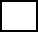 Dodatkowe benefity dla pracowników:Załącznikami do niniejszej formularza, stanowiącymi integralną część oferty, są:……………………………......................................................................……………………………......................................................................……………………………......................................................................……………………………......................................................................…………………, dn. …………….			……………………………………………       (miejscowość)                	       (data)				          (podpis osoby uprawnionej)WyszczególnienieProcent wartości aktywównetto funduszu w skali rokuWynagrodzenie za zarządzanie PPK (art. 49 ust. 1 ustawy o PPK)Wynagrodzenie za osiągnięty wynik (art. 49 ust. 3 ustawy o PPK)KRYTERIUMIlość/wartośćLiczba podpisanych umów o prowadzenie PPK na dzień 31.12.2020 r.Liczba placówek dostępnych na terenie miasta  Łomża na dzień 31.12.2020 r.Wynik finansowy Instytucji Finansowej na dzień 31.12.2020 r.Wartość zarządzanych aktywów netto w PLN na dzień 31.12.2020 r.Lp.Dodatkowe korzyści dla pracownikówNr załącznika z opisem1.2.3.4.5.